http://www.prammer-reisen.at/reisen/kultur/313-staedtereise-dresden-2017.html Städtereise - Dresden 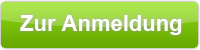 Samstag, 29. April bis Montag, 01. Mai 2017 Programm als DownloadFrauenkirche und Alte Meister, Blaues Wunder und Grünes Gewölbe, malerische Elbhänge und belebte Gründerzeitviertel, Sächsische Staatskapelle und Internationales Dixieland-Festival, barocke Altstadt und moderne City, Gartenstadt und Kulturmetropole, Elbflorenz und sächsische Landeshauptstadt: Das alles ist Dresden. Eine schöne Stadt, reich an Kunstschätzen und Geschichte(n) und wie geschaffen für außergewöhnliche Reise-Erlebnisse. Wir reisen nach Dresden über den Grenzübergang Bad Schandau an. Weiterfahrt durch das Sandsteingebiet zum Basteifelsen und über Pirna nach Dresden. Am zweiten Tag machen wir eine ausführliche Stadtrundfahrt/Führung durch die sächsische Metropole. Hier sind Kunst, Kultur und Sehenswürdigkeiten harmonisch vereint. Die Heimreise führt nach dem Frühstück und einem kurzen Ausflug in der Keramikstadt Meißen zurück. Leistungen:Fahrt mit modernem ****Reisebus 2x HP in einem ****Hotel in Dresden 1,5 Tage Reiseleitung Führung Meißen und Eintritt Frauenkirche Preise: